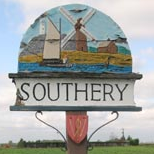 SOUTHERY PARISH COUNCIL Notice is hereby given that the Parish Council meeting is to be held on Monday 3rd July 2017 at 7.00pm in Southery village hallYour attendance is requiredAGENDATo receive apologies for absenceTo record attendanceElection of Vice Chair personMinutes of last meetingMinutes of the meeting held on 12th June 2017 will be discussed and agreed.Declarations of interestMembers are invited to declare personal or prejudicial interests in items on the agenda. It is a requirement that declarations from a member include the nature of the interest and whether it is personal or prejudicial.Members of the public comments / questionsChairman’s report/updatesCorrespondence - NonePlanning applications - NonePayments for approvalTemporary Clerk wages 			£278.02Expenses					£0.00C Wills wages					 £87.88	Expenses					 £10.00	Tax						TBCMatters requiring attention11.1 Play area rubber tiles lifted – inspected.11.2 Clerks Contract.Matters bought to the attention of the Council:Issues raised by the Council which are not on the agenda will be put forward to the next meeting of the Council; no decision will be taken at this meeting.Forward AgendaGrounds Maintenance Tender - AugustThe next Parish Council meeting will be held on 7th August 2017 at 7.00pm.